Publicado en   el 02/09/2014 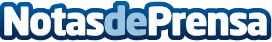 Cantabria lidera en agosto la caída del paro,contratación individual y afiliaciones a la Seguridad SocialDatos de contacto:Nota de prensa publicada en: https://www.notasdeprensa.es/cantabria-lidera-en-agosto-la-caida-del Categorias: Cantabria http://www.notasdeprensa.es